Kraj in datum:_______________VLOGA ZA NAPOVEDAN IZOSTANEK OTROKA OD POUKA v šol. letu _________Kraj in datum:_______________ODOBRITEV NAPOVEDANEGA IZOSTANKA OTROKA OD POUKAII. OSNOVNA ŠOLA ŽALECŠilihova 1, 3310 ŽalecE-mail: ii.os-zalec@guest.arnes.sispletna stran: http://www.2os-zalec.si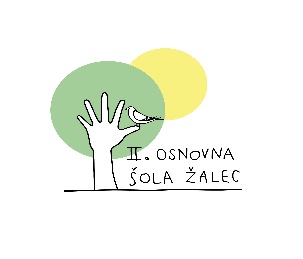 Tel.: 03/713-11-70Računovodstvo: 03/713-11-50Ident.št.za DDV.:  62175815TRR: 01100 600 8357 931, UJP ŽalecSpoštovana gospa razredničarka/gospod razrednik,
prosimo, da _______________________________________ dovolite odsotnost od pouka                                                             (ime in priimek učenca/učenke)___________________________________________________________________________.(datumi odsotnosti, a največ 5 dni v šolskem letu)Lep pozdrav,__________________________________                           (podpis starša/skrbnika)II. OSNOVNA ŠOLA ŽALECŠilihova 1, 3310 ŽalecE-mail: ii.os-zalec@guest.arnes.sispletna stran: http://www.2os-zalec.siTel.: 03/713-11-70Računovodstvo: 03/713-11-50Ident.št.za DDV.:  62175815TRR: 01100 600 8357 931, UJP ŽalecSpoštovani,
prošnji za koriščenje dopusta je bilo odobreno.  Vaš otrok bo opravičeno odstoten od pouka v navedenem terminu. žig šole_________________________________                                                                                                                                                                              (podpis ravnateljice)